                   The Secret Burger Mission!         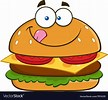 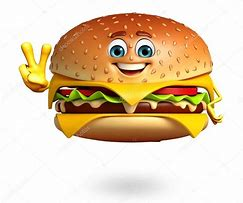 Ever wanted a scrumptious, delicious mouth-watering burger? If so, follow these instructions to the burger of your dreams. I promise you it is better than a crabby patty!!What you need: Dark clothing / Invisibility Cloak / Electric Scooter / Backpack / Helmet / Spy Goggles / Alarm Clock / Phone / Bone 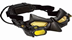 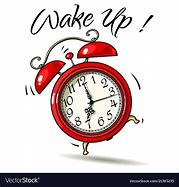 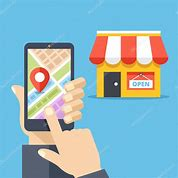 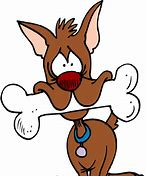 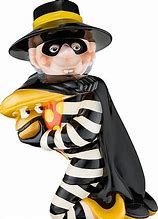 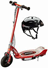 